كلية التربية بالزلفي تنتهج أسلوباً جديداً في العمل التطوعيالمشاركة في تنظيف مسجد وتوزيع المياه على العمال في الشوارعمن منطلق تعزيز المسؤولية الاجتماعية لدى الطلاب وتعزيز العمل التطوعي فقد انتهجت كلية التربية بالزلفي ممثلة بوحدة الأنشطة الطلابية أسلوباً تربوياً جديداً في تدريس مقرر العمل التطوعي قائماً على المبادرات التطوعية للقيام بالأعمال الخيرية التي تسهم في تعزيز المسؤولية الاجتماعية اتجاه الوطن، وعلى ذلك فقد اقترح الدكتور عبدالحكيم رضوان سعيد مدرس مقرر العمل التطوعي تفعيل استراتيجية المقرر من خلال مشاريع تطوعية يقوم بها الطلاب ومنها: المشاركة في نظافة المساجد،  وتوزيع المياه على العمال في الشوارع ، وقد تمت الموافقة والتجاوب من قبل وحدة الأنشطة الطلابية على هذا المقترح وتبنيه ودعمه , إذ أنه يتوافق مع ما ورد في القرآن الكريم والسنة النبوية التي تحثنا على المسؤولية اتجاه ضرورات النفس، واتجاه الأسرة بوصفها مجتمعا صغيراً، انطلاقا من قوله صلى الله عليه وسلم "كلكم راع وكلكم مسؤول عن رعيته". لذا فقد تم التنسيق مع الدكتور عبدالحكيم والطلاب في يوم الأحد 25/12/1435هـ, للقيام بهذا العمل النبيل الذي يعود على الطلاب وعلى مجتمعهم بالفائدة والرقي .هذا وقد عبر الطلاب عن سعادتهم بهذا المنهج التطبيقي الذي يحثهم على القيام بواجبهم اتجاه مجتمعهم ووطنهم الغالي .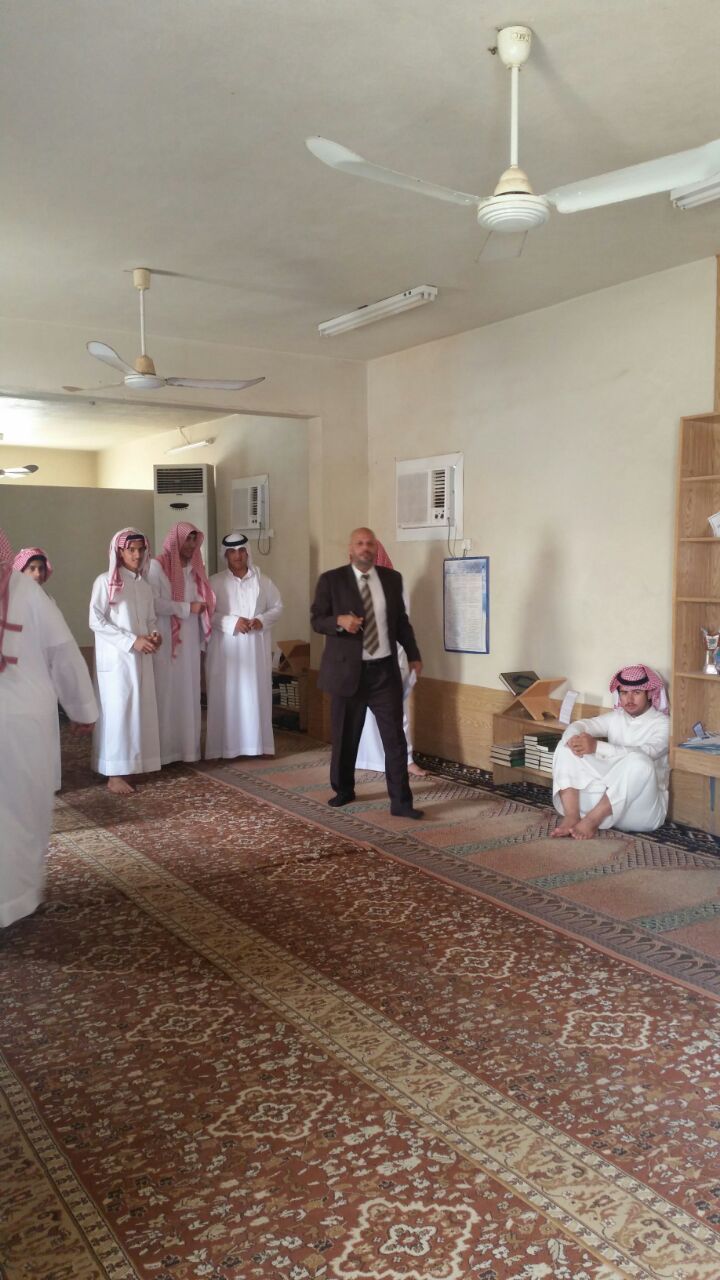 